         Botim i Drejtorisë së Ndihmës Juridike Falas© Ndalohet çdo prodhim, riprodhim, shitje, rishitje, shpërndarje, kopjim, fotokopjim, përkthim,përshtatje, huapërdorje, shfrytëzim, transmetim, regjistrim, ruajtje, depozitim, përdorje dhe/ose çdo formë tjetër qarkullimi tregtar, si dhe çdo veprim cenues me çfarëdo lloj mjeti apo formëTabela e PërmbajtjesHyrje………………………………………………………………………………………………............................................................................................2Kreu 1: Të dhëna statistikore mbi çështjet me objekt ndihmën juridike parësore………………………………………………………………………...…...6         1.1 Të dhëna statistikore mbi rastet e raportuara nga qendrat e shërbimit të ndihmës juridik parësore...........................................................................10         1.2 Të dhëna statistikore mbi rastet e raportuara nga organizatat jofitimprurëse të autorizuara......................................................................................11         1.3 Të dhëna statistikore mbi rastet e raportuara nga Klinikat e Ligjit pranë IAL-ve......................................................................................................16         1.4 Të dhëna statistikore mbi rastet e raportuara nga platforma Juristionline dhe Numri i Gjelbër 08001010...............................................................18         1.5 Të dhëna statistikore mbi numrin e rasteve të raportuara nga çdo ofrues i shërbimit të ndihmës juridike parësore……………………………….20Kreu 2: Të dhëna statistikore mbi çështjet me objekt ndihmën juridike dytësore………………………………………………….…………...………….25              2.1 Të dhëna statistikore sipas kategorisë përfituese femra dhe meshkuj.........................................................................................................................25        2.2 Të dhëna statistikore sipas kategorisë përfituese me të ardhura dhe pasuri të pamjaftueshme ose kategori e veçantë sipas ligjit…………………25        2.3 Të dhëna statistikore sipas llojit të ndihmës dytësore të ofruar………………………..............................................................................................26        2.4 Të dhëna statistikore sipas vendimit të Gjykatës apo organit procedues……………………………………………………………………………27        2.5. Të dhëna statistikore sipas llojit të çështjes ………………………………………………………………………………………………………..28        2.6. Të dhëna staistikore sipas Gjykatave që kanë dhënë vendimet……………………………………………………………………………………..29        2.7 Të dhëna statistikore mbi totalin e rasteve të raportuara me objekt ndihmë juridike dytësore/përjashtim nga tarifat dhe shpenzimet gjyqësore…29  Konkluzione…………………………………………………………………………………………………………………………………………...……31 SHTOJCË:  Ndihma juridike parësore/dytësore Janar – Gusht 2021 ....................................................................................................................................33H Y R J EQëllimi i këtij punimi është krijimi i një analize statistikore të unifikuar sa i përket sistemit të ndihmës juridike ashtu si kërkohet shprehimisht në ligjin nr. 111/2017, “Për ndihmën juridike të garantuar nga shteti” dhe aktet nënligjore të dala në zbatim të tij e cila ndikon drejtpërdrejt në hartimin dhe zbatimin e politikave të mëtejshme në fushën e ndihmës juridike falas nga Ministri i Drejtësisë.Referuar shkronjës “d”, neni 8 i Ligjit nr.111/2017, Drejtoria e Ndihmës Juridike, mbledh dhe analizon informacionin mbi dhënien e ndihmës juridike për të përmirësuar funksionimin e sistemit të ofrimit të ndihmës juridike dhe organizon fushata për rritjen e ndërgjegjësimit publik mbi ofrimin e ndihmës juridike dhe kushtet për përftimin e saj. Gjithashtu, referuar shkronjës “gj”, neni 8 i Ligjit nr.111/2017, Drejtoria e Ndihmës Juridike Falas mban, mbledh, plotëson dhe administron të dhënat e regjistrit të kërkesave dhe vetëdeklarimeve të subjekteve të këtij ligji dhe të dhënat e regjistrit të organizatave jofitimprurëse që ofrojnë ndihmë juridike parësore, sipas rregullave dhe procedurave të miratuara nga Ministri i Drejtësisë.Procedura e mbajtjes, mbledhjes, plotësimit si dhe administrimit të këtyre të dhënave është e përcaktuar shprehimisht në udhëzimin nr. 1, datë 08.03.2019, “Për miratimin e rregullave dhe procedurave për mbledhjen, plotësimin dhe administrimin e të dhënave të regjistrave”.Referuar këtij udhëzimi, Drejtoria e Ndihmës Juridike Falas është organi përgjegjës për mbajtjen, mbledhjen, plotësimin dhe administrimin e: a) Të dhënave të regjistrit të kërkesave dhe vetëdeklarimeve të subjekteve përfituese të ndihmës juridike të garantuar nga shetit.Të dhënat e regjistrit të kërkesave dhe vetëdeklarimeve të subjekteve përfituese të ndihmës juridike të garantuar nga shteti mblidhen në bazë të kërkesës për ndihmë juridike, vetëdeklarimit dhe çdo dokumentacioni tjetër të depozituar nga kërkuesi për këtë qëllim.Në regjistrin e kërkesave dhe vetëdeklarimeve për ndihmë juridike parësore dhe dytësore, për çdo kërkues, përfshihen të dhënat e mëposhtme:Kërkuesi (Emri, Mbiemri);Gjinia,Datëlindja,Shtetësia,Gjendja familjare (numri i pjesëtarëve në familje),Gjendja e punësimit,Adresa dhe të dhëna të tjera kontakti,Gjykata/Organi procedues pranë të cilit është dorëzuar kërkesa;Lloji i vetëdeklarimit;Lloji i ndihmës dytësore të kërkuar;Çështje juridike;Vendimi i gjykatës/organit procedues mbi kërkesën për ndihmë juridike;Data/Nr. i vendimit;Ankimim i  vendimit;Pala ankimuese;Vendimi mbi ankimin;Avokati i caktuar;Pagesat e përfituara nga avokati;Rimbursimi i pagesave.Udhëzimi parashikon se regjistri i kërkesave dhe vetëdeklarimeve të subjekteve përfituese mbahet në formë elektronike dhe bëhen publike nëpërmjet faqes elektronike të Drejtorisë së Ndihmës Juridike Falas në përputhje me legjislacionin në fuqi për mbrojtjen e të dhënave personale.Regjistrat me të dhënat e plota, sipas këtij udhëzimi, mbahen pranë Drejtorisë së Ndihmës Juridike Falas. Të dhënat e plota të regjistrave u vihen në dispozicion institucioneve të drejtësisë dhe palëve të interesuara, pasi vlerësohet qëllimi i kërkesës dhe në përputhje me kriteret dhe kufizimet e parashikuara në legjislacionin në fuqi për mbrojtjen e të dhënave personale.Punonjësi i autorizuar nga Drejtoria e Ndihmës Juridike FalasDrejtoria e Ndihmës Juridike Falas autorizon me shkrim punonjës për plotësimin dhe përditësimin e regjistrave. Punonjësi i autorizuar është përgjegjës për saktësinë dhe përditësimin e të dhënave të hedhura prej tij.Gjithashtu, udhëzimi parashikon se punonjësi i autorizuar nuk mund të ndërhyjë dhe të ndryshojë rubrikat e regjistrit/ave. Në rast se bëhen gabime materiale në hedhjen e informacionit në regjistër, punonjësi i autorizuar bën korrigjimin dhe shkruan informacionin e saktë. Regjistrat administrohen nga Drejtoria e Ndihmës Juridike Falas dhe për ruajtjen dhe asgjësimin e tyre zbatohen rregullat e parashikuara nga legjislacioni në fuqi për arkivatKREU I- Të dhëna statistikore mbi çështjet me objekt ndihmën juridike parësore Të dhëna statistikore mbi rastet e raportuara nga qendrat e shërbimit të ndihmës juridike parësoreReferuar nenit 13 të ligjit 111/2017, Ndihma juridike parësore jepet nga: Qendrat e shërbimit të ndihmës juridike parësore (përmes punonjësve me trajnim të posaçëm); Organizatat jofitimprurëse të autorizuara dhe Klinikat ligjore pranë institucioneve të arsimit të lartë.Qendrat e shërbimit të ndihmës juridike parësore janë njësi të specializuara për dhënien e ndihmës juridike parësore. Që prej hyrjes në fuqi të ligjit nr. 111/2017, Ministria e Drejtësisë dhe Drejtoria e Ndihmës Juridike Falas në bashkëpunim me partnerët ndërkombëtarë kanë patur për qëllim kryesor evidentimin dhe hapjen e qendrave të shërbimit të ndihmës juridike parësore në ato qytete ku shërbimi i ndihmës juridike falas (ofruar në mënyrë autonome nga ana e organizatave të ndryshme joqeveritare) ishte i mangët ose inekzistent por nga ana tjetër, edhe nevojat e qytetarëve për ndihmë juridike falas ishin të mëdha.Aktualisht, gjatë periudhës Gusht 2021, Drejtoria e Ndihmës Juridike Falas administron 10 (dhjetë) qendra të shërbimit të ndihmës juridike të garantuar nga shteti si vijon:Tiranë (me buxhetin e shtetit);Durrës (në bashkëpunim me UNDP në kuadër të projektit: “Mbi zgjerimin e shërbimit të ndihmës juridike parësore për gratë dhe burrat në Shqipëri”);Lezhë (në bashkëpunim me UNDP në kuadër të projektit: “Mbi zgjerimin e shërbimit të ndihmës juridike parësore për gratë dhe burrat në Shqipëri”);Pogradec (në bashkëpunim me UNDP në kuadër të projektit: “Mbi zgjerimin e shërbimit të ndihmës juridike parësore për gratë dhe burrat në Shqipëri”);Lushnje (me buxhetin e shtetit);Shkodër (në bashkëpunim me UNDP në kuadër të projektit: “Mbi zgjerimin e shërbimit të ndihmës juridike parësore për gratë dhe burrat në Shqipëri”);Gjirokastër (në bashkëpunim me UNDP në kuadër të projektit: “Mbi zgjerimin e shërbimit të ndihmës juridike parësore për gratë dhe burrat në Shqipëri”);Fier (në bashkëpunim me UNDP në kuadër të projektit: “Mbi zgjerimin e shërbimit të ndihmës juridike parësore për gratë dhe burrat në Shqipëri”);Dibër (në bashkëpunim me UNDP në kuadër të projektit: “Mbi zgjerimin e shërbimit të ndihmës juridike parësore për gratë dhe burrat në Shqipëri”);Vlorë (në bashkëpunim me UNDP në kuadër të projektit: “Mbi zgjerimin e shërbimit të ndihmës juridike parësore për gratë dhe burrat në Shqipëri).              Për muajin Gusht janë administruar 201 raste nga Qendrat e Shërbimit të Ndihmës Juridike Parësore1.2 Të dhëna statistikore mbi rastet e raportuara nga organizatat jofitimprurëse të autorizuaraPër muajin GUSHT janë administruar 75 raste nga Organizatat Jofitimprurëse të Autorizuara 1.3 Të dhëna statistikore mbi rastet e raportuara nga Klinikat e Ligjit pranë IAL-veNjë ndër ofruesit e shërbimit të ndihmës juridike parësore janë edhe Klinikat e Ligjit. Bazuar në nenin 16 të ligjit nr. 111/2017, Drejtoria e Ndihmës Juridike Falas bashkëpunon me klinikat ligjore, sipas kushteve dhe kritereve të parashikuara në marrëveshjet përkatëse të bashkëpunimit për trajnimin dhe përditësimin e njohurive të studentëve të përfshirë pranë këtyre klinikave, mbi çështjet e lidhura me ndihmën juridike parësoreAktualisht Drejtoria e Ndihmës Juridike Falas ka lidhur marrëveshje me 10 Institucione të Arsimit të Lartë, në Tiranë, Durrës, Shkodër dhe Vlorë, konkretisht: 1.Fakulteti i Drejtësisë;2. Kolegji Universitar “Wisdom”; 3. Klinika e Ligjit Shkodër (Hapur nga OSFA);4.Universiteti “Aleksandër Mojsiu” Durrës;5. Universiteti “Ismail Qemali” Vlorë;6.“Universiteti Europian i Tiranës”;7. “Universiteti “Qirjazi”8. Universiteti “Bedër”9. Universiteti “Mesdhetar”10. Universiteti “Marin Barleti”Referuar nenit 7 të marrëveshjeve Tip të bashkëpunimit: Klinikat Ligjore do të dëgojnë të dhëna periodike çdo muaj pranë Drejtorisë së Ndihmës Juridike Falas mbi personat të cilët kanë aplikuar/përfituar ndihmë juridike parësore. Të dhënat do të dërgohen brenda 5(pesë) ditëve të para të muajit pasardhës të muajit referues.Këto institucione kanë vendosur në dispozicion të qytetarëve zyra të brendshme të përshtatshme për pritjen e klientëve, të aksesueshme edhe nga persona me aftësi të kufizuar. Klinikat, referuar marrëveshjes së bashkëpunimit do të ofrojnë shërbimin e ndihmës juridike parësore sipas standardeve të përcaktuara nga Ministri i Drejtësisë dhe së bashku me qendrat e shërbimit të ndihmës juridike parësore dhe organizatat jofitimprurëse të autorizuara do të ofrojnë ndihmë juridike parësore falas për çdo subjekt përfitues sipas përcaktimeve të ligjit nr. 111/2017.Për muajin GUSHT janë administruar 0 raste nga Klinikat e Ligjit pranë IAL-ve1.4 Të dhëna statistikore mbi rastet e raportuara nga platforma Juristionline dhe Numri i Gjelbër 08001010Ministria e Drejtësisë në bashkëpunim me Fondacionin Shoqëria e Hapur për Shqipërinë, për të garantuar aksesin e qytetarëve nëpërmjet ndihmës juridike falas, ka mundësuar për të gjithë qytetarët ofrimin e shërbimeve ligjore online përmes platformës juristionline.al. Përmes kësaj platforme çdo qytetar ka mundësi të këshillohet dhe informohet lidhur me aktet normative në fuqi, të drejtat dhe detyrimet e subjekteve të ligjit dhe metodat për ushtrimin e këtyre të drejtave në procesin gjyqësor dhe në atë jashtëgjyqësor, dhënien e ndihmës në hartimin dhe përpilimin e dokumenteve të nevojshme për të vënë në lëvizje administratën shtetërore ose për të kërkuar ndihmë juridike dytësore. Pyetjet e dërguara në këtë platformë, që nga fillimi i funksionimit të saj, kanë qenë të shumëllojëshme duke theksuar edhe njëherë nevojën që kanë patur qytetarët për një sistem të tillë i cili deri më tani figuron të jetë mjaft rezultativ sidomos në kushtet kur në vend filloi ndërmarrja e masave kufizuese si pasojë e perhapjes se infeksionit të shkaktuar nga virusi (Covid-19). Kjo platformë ka rezultuar mjaft e suksseshme pasi vihet re një numër i konsiderueshëm qytetarësh të cilët i janë drejtuar me qëllim marrjen e një orientimi ligjor mbi problematikat e tyre edhe pas përfundimit të gjendjes së fatkeqësisë natyrore. Duke marrë në konsideratë natyrën e këtij shërbimi dhe duke qenë se qytetarët mund të parashtrojnë problematikën e tyre në këtë platformë thjesht përmes adresimit të një pyetjeje, pa qenë nevoja për të plotësuar të dhëna shtesë të përcaktuara në formularët për përfitimin e ndihmës juridike parësore, të dhënat statisikore që mund të pasqyrojmë përkojnë vetëm me natyrën e çështjes (civile/penale apo administrative)Numri i Gjelbër 08001010Në funksion të masave të shtuara, të ndërmarra për qytetarët që kanë nevojë për shërbime të ndihmës juridike parësore, Ministria ka vendosur në dispozicion një linjë të gjelbër në të cilën kanë akses falas të gjithë qytetarët për shërbime të ndihmës juridike. Vendosja e një numri falas është një garanci më shumë për ofrimin e shërbimeve të ndihmës juridike falas duke siguruar për qytetarët disponibilitet në çdo kohë dhe përmes disa formave. Si platforma juristionline ashtu edhe linja e gjelbër janë masa të shtuara duke garantuar shërbime profesionale dhe me standard te lartë dhe duke qenë sa më pranë qytetarit.Nga të dhënat e administruara nga Drejtoria e Ndihmës Juridike Falas rezulton se qytetarët kanë shfaqur mjaft interes në përfitimin e këtij shërbimi ligjor gjë që përbën një hap mjaft pozitiv në kuadër të garantimit të aksesit në drejtësi për qytetarët.Duke marrë në konsideratë natyrën e këtij shërbimi dhe duke qenë se qytetarët mund të parashtrojnë problematikën e tyre thjesht përmes një telefonate, pa qenë nevoja për të plotësuar të dhëna shtesë të përcaktuara në formularët për përfitimin e ndihmës juridike parësore, të dhënat statisikore që mund të pasqyrojmë përkojnë vetëm me natyrën e çështjes (civile/penale apo administrative).1.5 Të dhëna statistikore mbi numrin e rasteve të raportuara nga çdo ofrues i shërbimit të ndihmës juridike  parësoreTë dhëna statistikore mbi numrin e rasteve të trajtuara nga çdo ofrues i shërbimit të ndihmës juridike parësore (sipas natyrës së çështjes)Të dhëna statistikore mbi numrin e rasteve të trajtuara nga çdo ofrues i shërbimit të ndihmës juridike parësore (sipas kategorisë përfituese)Totali i rasteve të trajtuara nga ofruesit e shërbimit të ndihmës juridike parësore për muajin GUSHT 2021475 rasteKREU 2: TË DHËNA STATISTIKORE MBI ÇËSHTJET ME OBJEKT NDIHMËN JURIDIKE DYTËSORE1. Të dhëna statistikore: Kategoria Femra / Meshkuj.Nga të dhënat e administruara nga DNJF gjatë muajit Gusht 2021, rezulton se nga 37 vendime gjyqësore në total me objekt ndihmën juridike, 23 prej tyre rezultojnë kërkuese femra dhe 14 prej tyre kërkues meshkuj.  Këto të dhëna paraqiten në formë tabelare si vijon:2. Të dhëna statistikore: Kategoria përfituese me të ardhura dhe pasuri të pamjaftueshme / kategori e veçantë.Nga të dhënat e administruara nga DNJF gjatë muajit Gusht 2021, rezulton se nga 37 vendime gjyqësore në total me objekt ndihmën juridike, në 29 prej tyre kërkuesit i përkasin kategorisë së personave me pasuri dhe të ardhura të pamjaftueshme dhe në 8 vendime kërkuesit bëjnë pjesë në kategoritë e veçanta sipas ligjit. Këto të dhëna paraqiten në formë tabelare si vijon: 3. Të dhëna statistikore: Lloji i ndihmës dytësore të ofruar.Nga të dhënat e administruara nga DNJF gjatë muajit Gusht 2021, rezulton se nga 37 vendime gjyqësore në total me objekt ndihmën juridike, 14 prej tyre janë kërkesa për ndihmë juridike dytësore, 17 prej tyre janë kërkesa për ndihmë juridike dytësore dhe përjashtim nga tarifat dhe shpenzimet gjyqësore dhe 6 prej tyre janë kërkesa për përjashtim nga tarifat dhe shpenzimet gjyqësore. Këto të dhëna paraqiten në formë tabelare si vijon:4. Të dhëna statistikore: Vendimi i Gjykatës / Organit procedues.Nga të dhënat e administruara nga DNJF gjatë muajit Gusht 2021, nga 37 vendime gjyqësore në total me objekt ndihmën juridike, rezulton se:Janë pranuar 36  kërkesa për ndihmë juridike dytësore dhe/ose përjashtim nga tarifat dhe shpenzimet gjyqësore;Eshtë rrëzuar 1 kërkesa për ndihmë juridike dytësore.Këto të dhëna paraqiten në formë tabelare si vijon:5. Të dhëna statistikore: Lloji i çështjes për të cilën kërkohet ndihmë juridike.Nga të dhënat e administruara nga DNJF gjatë muajit Gusht 2021, rezulton se nga 37 vendime gjyqësore në total me objekt ndihmën juridike, 19 prej tyre janë çështje civile; 10 vendime lidhen me zgjidhje martese; dhe 8 çështje administrative. Këto të dhëna paraqiten në formë tabelare si vijon:6. Të dhëna statistikore: Gjykata që ka dhënë vendimin.Nga të dhënat e administruara nga DNJF gjatë muajit Gusht 2021, rezulton se nga 37 vendime gjyqësore në total me objekt ndihmën juridike, 29 prej tyre janë vendime gjyqësore të dhëna nga Gjykatat e Rretheve Gjyqësore dhe 8 vendime janë dhënë nga Gjykatat Administrative të Shkallës së Parë, të ndara si më poshtë: Këto të dhëna paraqiten në formë tabelare si vijon:Paraqitja grafike e vendimeve gjyqësore për muajin Gusht 2021, si vijon:KONKLUZIONESa i përket ndihmës juridike parësoreNga rastet e administruara për muajin Gusht 2021, në total rezultojnë 475 raste nga të cilat 201 raste janë trajtuar nga Qendrat e Shërbimit të Ndihmës Juridike Parësore; 75 raste janë trajtuar nga Organizatat Jofitimprurëse të autorizuara nga Ministri i Drejtësisë; 0 raste janë trajtuar nga Klinikat e Ligjit pranë IAL-ve (për shkak se universitetet janë të mbyllura këtë periudhë); 162 raste janë trajtuar nga Platforma juristionline.al si dhe 37 raste janë trajtuar përmes numrit të gjelbër 08001010.Nga analiza e këtyre të dhënave, në krahasim me muajin Korrik 2021, konstatohet një përgjysmim i rasteve të trajtuara nga 824 raste në Korrik në 475  raste në muajin Gusht (konstatohet një renie e ndjeshme e numrit të rasteve nga Organizatat duke marrë në konsideratë dhe faktin që në muajin gusht gjykatat nuk operojnë me kapacitete të plota).Sa i përket organizatave jofotimprurëse të autorizuara, organizatat me numrin më të lartë të rasteve të trajtuara vijojnë të mbeten: Qendra për Nisma Ligjore Qytetare dhe TLAS.Vlen të evidentohet performanca e Qendrave të Shërbimit të Ndihmës Juridike Parësore në Gjirokastër ndërsa qendrat që ende kanë nevojë për një promovim të shtuar janë Qendra e Dibrës dhe Lushnjes;Fokus shumë i madh po i kushtohet grupeve dhe kategorive vulnerabël dhe në këtë kuadër, nga analiza e të dhënave të muajit Gusht 2021, konstatohet se ofruesit e shërbimit të ndihmës juridike parësore kanë trajtuar një numër të konsiderueshëm të rasteve ku përfitues janë kategoritë në pamundësi financiare;Gjithashtu, vëmëndje e veçantë i është kushtuar kategorive të veçanta, kategori e cila përbën mbi 33 % të rasteve të trajtuara për këtë muaj.Vihet re një numër i ulët rastesh kur përfitues kanë qenë të miturit apo personat që i përkasin kategorive rome apo egjiptiane. Si rrjedhojë, nevojitet një vëmendje e shtuar përmes zhvillimit të aktiviteteve ndërgjegjësuese të dedikuara për këto kategori.Së fundmi, sa i përket mënyrës së raportimit të të dhënave konform udhëzimit nr. 1/2019, të Ministrit të Drejtësisë, vihet re se disa nga ofruesit vijojnë të mos përcjellin të dhënat sipas formatit të kërkuar (duke mos specifikuar kategoritë e veçanta përfituese të ligjit). Lidhur me këtë problematikë, i bëjmë thirrje ofruesve të respektojnë elementët e përcaktuar në udhëzimin nr.1, datë 08.03.2019, “Për miratimin e rregullave dhe procedurave për mbledhjen, plotësimin dhe administrimin e të dhënave të regjistrave”.Ndihma Juridike DytësoreNga vendimet gjyqësore me objekt ndihmën juridike falas, të administruara nga DNJF për muajin Gusht 2021, në total rezultojnë 37 vendime gjyqësore nga të cilat në 36 vendime janë pranuar kërkesat për ndihmë juridike dhe/ose përjashtim nga tarifat dhe shpenzimet gjyqësore dhe në 1 vendim eshte rrëzuar kërkesa për ndihmë juridike dytësore për mos plotësim dokumentaconi/ mospërmbushje të kritereve të ligjit.Nga analiza e këtyre të dhënave, në krahasim me muajin Korrik 2021, konstatohet një rènie e ndjeshme e kërkesave për ndihmë juridike dytësore, me një numër prej 47 vendimesh më shumë pak se në muajin Korrik  (për muajin Korrik janë administruar 84 vendime gjyqësore). Lidhur me kategorinë përfituese nga shërbimi i ndihmës juridike,  numrin më të madh të të cilëve e përbën gjinia femërore. ( 23 përfitues femra dhe 14 përfitues meshkuj).Numrin më të madh të vendimeve e përbëjnë çështjet civile të kryesuara nga çështjet familjare (zgjidhje martese).Lidhur me Gjykatat që kanë dhënë vendimet me objekt ndihmën juridike dytësore dhe / ose përjashtim nga tarifat dhe shpenzimet gjyqësore, rezulton se: për muajin Gusht 2021, numrin më të madh të vendimeve e ka dhënë Gjykata e Rrethit Gjyqësor Shkodër, e pasuar nga Gjykata e Rrethit Gjyqësor Pogradec. SHTOJCË 1NDIHMA JURIDIKE PARËSORE JANAR- GUSHT 2021Total Ndihma Juridike Parësore: 5354 raste për gjashtë mujorin e parë të vitit 2021.Shënim: Për gjashmë mujorin e parë të vitit 2021, është tejkaluar numri vjetor i rasteve të trajtuara për vitin 2020 (4191 raste).NDIHMA JURIDIKE DYTËSORE JANAR-GUSHT 2021Qendra e Shërbimit të Ndihmës Juridike ParësoreTotali i Rasteve të raportuaraMoshaMoshaGjiniaGjiniaShtetësiaShtetësiaKategoritë përfituese(Specifiko Kategorinë)Kategoritë përfituese(Specifiko Kategorinë)Kategoritë përfituese(Specifiko Kategorinë)Natyra e ÇështjesNatyra e ÇështjesNatyra e ÇështjesPërkatësia EtnikeViktima DhuneSpecifikimeMitur RriturFemërMashkullShqiptarI huajTë ardhura dhe pasuri të pamjaftueshmeKategori e VeçantëPapërcaktuarCivilePenaleAdministrativeRomë&Egjiptianë)Tiranë32-32151732-572018410--Lezhë18-1871118-108-927--Durrës27-27101727-252-11-162-Lushnje11-114711-74-10-12 romë-Shkodër16-1611                                                                                                                                                                                                                                                                                                                                                                                                                                                                            516-151-15-1-1Gjirokastër50-50262450-3119-20-302 romë, 2 egjiptianë3Pogradec12-126612-57-10-22 romë-Fier21-21101121-17312-191-Dibër0--------------Vlorë14-145914-95-9-53 romë, 2 egjiptianë-TOTALI201-20194107201-1245621104691164OJF e AutorizuarTotali i Rasteve MoshaMoshaGjiniaGjiniaShtetësiaShtetësiaShtetësiaKategoritë përfituese(Specifiko Kategorinë)Kategoritë përfituese(Specifiko Kategorinë)Kategoritë përfituese(Specifiko Kategorinë)Natyra e çështjesNatyra e çështjesNatyra e çështjesSpecifikimeMitur RriturFMShqiptarI huajPa shtetësiTë ardhura dhe pasuri  të pamjaftueshmeKategori  e VeçantëPapërcaktuarCivilePenaleAdmin“Qendra e Këshillimit për Gra dhe Vajza”7077070034 (viktima të dhunës në familje)0430“Mbrojtja e të drejtave të gruas qytetare dhe fshatare Berat”20220200002002“Qendra e shërbimeve dhe praktikave ligjore të integruara”20220200200200“Intelektualët e rinj shpresë”10110100100001 CRCA6603360006 (1 i mitur në konflikt me ligjin; 5 viktima të abuzimit seksual)0060“Forumi i Gruas Elbasan”3033030003 (viktima të dhunës në familje)0300“Shërbimi Ligjor Falas (TLAS)”1313076001313000013“Të ndryshëm dhe të barabartë”1028100100028(3 viktima të trafikimit ose viktima të mundshme të trafikimit dhe 4 viktima të dhunës në familje; 1 viktimë e abuzimit seksual)0217“Albanian Legal and Territorial Institute (ALTRI)00000000000000“Qendra për nisma ligjore qytetare”190191541900613(11 viktima të dhunës në familje; 1 person me aftësi të kufizuar; 1përfitues nga skemat e mbrojtjes sociale)01036“Shërbimet shqiptare për refugjatët dhe migrantët”1211157012000120012“Qendra Konsumatori Shqiptar”00000000000000TOTAL7522535322501213273612231339Klinikat e ligjitTotali i Rasteve të trajtuara MoshaMoshaGjiniaGjiniaShtetësiaShtetësiaKategoritë përfituese(Specifiko Kategorinë)Kategoritë përfituese(Specifiko Kategorinë)Kategoritë përfituese(Specifiko Kategorinë)Kategoritë përfituese(Specifiko Kategorinë)Natyra e CështjesNatyra e CështjesNatyra e CështjesNatyra e CështjesPërkatësia EtnikeViktima dhuneMitur RriturFemërMashkullShqiptarI huajI huajTë ardhura dhe pasuri të pamjaftueshmeKategori e VecantëPapërcaktuarPapërcaktuarCivilePenaleAdministrativeKolegji Universitar Ëisdom 00000000000000000Universiteti Aleksandër Moisiu Durrës00000000000000000Kolegji universitar Bedër 00000000000000000Kolegji Universitar Qiriazi00000000000000000Universiteti Mesdhetar 00000000000000000Universiteti Europjan i Tiranës 00000000000000000Fakulteti i Drejtësisë, UT00000000000000000Universiteti Ismail Qemali  Vlorë 00000000000000000Klinika e ligjit në Shkodër 00000000000000000Universiteti “Marin Barleti”00000000000000000TOTALI00000000000000000Rastet e trajtuara  GUSHT 2021 (Platforma juristionline.al)Natyra e çështjeve/lloji i problematikaveRastet e lidhura me gjendjen e fatkeqësisë natyrore si pasojë e pandemisë_COVID -19              0Çështje CIVILE                                                                                                                               87Çështje PENALE                                                                                                                            10Çështje ADMINISTRATIVE                                                                                                          49Kërkesë për informacione të ndryshme                                                                                         16Kërkesë për ndihmë juridike dytësore                                                                                             0TOTALI I RASTEVE TË TRAJTUARA  162NUMRI I RASTEVE TË TRAJTUARA (Numri i gjelber 08001010)TOTALI I RASTEVE 37Të Dhëna StatistikoreNdihma Juridike DytësoreGUSHT 2021Të Dhëna StatistikoreNdihma Juridike DytësoreGUSHT 2021Të Dhëna StatistikoreNdihma Juridike DytësoreGUSHT 2021Kategoria  F/MNumri i kërkuesveKomente / të tjeraKërkues Femra23Kërkues Meshkuj14TOTALI = 37 Vendime GjyqësoreTOTALI = 37 Vendime GjyqësoreTOTALI = 37 Vendime GjyqësoreTë Dhëna StatistikoreNdihma Juridike DytësoreGUSHT  2021Të Dhëna StatistikoreNdihma Juridike DytësoreGUSHT  2021Të Dhëna StatistikoreNdihma Juridike DytësoreGUSHT  2021Të Dhëna StatistikoreNdihma Juridike DytësoreGUSHT  2021Kategoria  përfitueseKategoria  përfitueseNumri i PërfituesveKomente / të tjeraTë ardhura dhe pasuri të pamjaftueshmeTë ardhura dhe pasuri të pamjaftueshme29Kategori e veçantë (Total 8)Viktimë dhune / diskriminimi5Kategori e veçantë (Total 8)Person me aftësi të kufizuara3Kategori e veçantë (Total 8)Përfitues nga skema e mbrojtjes sociale-Kategori e veçantë (Total 8)Komuniteti Rom-TOTALI = 37 Vendime GjyqësoreTOTALI = 37 Vendime GjyqësoreTOTALI = 37 Vendime GjyqësoreTOTALI = 37 Vendime GjyqësoreTë Dhëna StatistikoreNdihma Juridike DytësoreGUSHT 2021Të Dhëna StatistikoreNdihma Juridike DytësoreGUSHT 2021Të Dhëna StatistikoreNdihma Juridike DytësoreGUSHT 2021Lloji i ndihmës dytësore të ofruarNumri i PërfituesveKomente / të tjeraNdihmë juridike dytësore14Ndihmë juridike dytësore dhe përjashtim nga tarifat dhe shpenzimet gjyqësore17Përjashtim nga tarifat dhe shpenzimet gjyqësore6TOTALI = 37 Vendime GjyqësoreTOTALI = 37 Vendime GjyqësoreTOTALI = 37 Vendime GjyqësoreTë Dhëna StatistikoreNdihma Juridike DytësoreGUSHT 2021Të Dhëna StatistikoreNdihma Juridike DytësoreGUSHT 2021Të Dhëna StatistikoreNdihma Juridike DytësoreGUSHT 2021Lloji i ndihmës dytësore të ofruarNumri i PërfituesveVendimi i Gjykatës / Organit ProceduesPranim/rrëzimpranim pjesërishtNdihmë juridike dytësore14Pranuar 13 kërkesa për ndihmë juridike dytësoreRrëzuar 1 Kërkese për ndihmë juridike dytësoreNdihmë juridike dytësore dhe përjashtim nga tarifat dhe shpenzimet gjyqësore17Pranuar 17 kërkesa për ndihmë juridike dytësore dhe përjashtim nga tarifat dhe shpenzimet gjyqësorePërjashtim nga tarifat dhe shpenzimet gjyqësore6Pranuar 6 kërkesa për përjashtim nga tarifat dhe shpenzimet gjyqësoreTOTALI = 37 Vendime GjyqësoreTOTALI = 37 Vendime GjyqësoreTOTALI = 37 Vendime GjyqësoreTë Dhëna StatistikoreNdihma Juridike DytësoreGUSHT 2021Të Dhëna StatistikoreNdihma Juridike DytësoreGUSHT 2021Të Dhëna StatistikoreNdihma Juridike DytësoreGUSHT 2021Lloji i çështjesNumri i PërfituesveKomente / të tjeraÇështje civile (pronësie, pjestim pasurie, heqje zotësie për të vepruar, vjetërsi pune, caktim kujdestarie)19Zgjidhje martese10Penale (raste dhune)-Administrative8TOTALI = 37 Vendime GjyqësoreTOTALI = 37 Vendime GjyqësoreTOTALI = 37 Vendime GjyqësoreTë Dhëna StatistikoreNdihma Juridike DytësoreGUSHT 2021Të Dhëna StatistikoreNdihma Juridike DytësoreGUSHT 2021Të Dhëna StatistikoreNdihma Juridike DytësoreGUSHT 2021Të Dhëna StatistikoreNdihma Juridike DytësoreGUSHT 2021Gjykata që ka dhënë vendiminme objekt ndihmën juridikeGjykata që ka dhënë vendiminme objekt ndihmën juridikeNumri i vendimeve gjyqësoreKomente / të tjeraGjykata e Rrethit GjyqësorTiranë2Gjykata e Rrethit GjyqësorDurrës3Gjykata e Rrethit GjyqësorElbasan2Gjykata e Rrethit GjyqësorFier2Gjykata e Rrethit GjyqësorGjirokastër1Gjykata e Rrethit GjyqësorKurbin1Gjykata e Rrethit GjyqësorLezhë1Gjykata e Rrethit GjyqësorLushnje3Gjykata e Rrethit GjyqësorBerat-Gjykata e Rrethit GjyqësorPogradec4Gjykata e Rrethit GjyqësorVlorë-Gjykata e Rrethit GjyqësorShkodër9Gjykata e Rrethit GjyqësorDibër-Gjykata e Rrethit GjyqësorPërmet-Gjykata e Rrethit GjyqësorMat1Gjykata e Rrethit GjyqësorSarandë-Total = 29 Vendime gjyqësore nga Gjykatat e Rretheve GjyqësoreTotal = 29 Vendime gjyqësore nga Gjykatat e Rretheve GjyqësoreTotal = 29 Vendime gjyqësore nga Gjykatat e Rretheve GjyqësoreGjykata Administrative e Shkallës së ParëTiranë4Gjykata Administrative e Shkallës së ParëKorçë2Gjykata Administrative e Shkallës së ParëShkodër2Total = 8 Vendime gjyqësoreTotal = 8 Vendime gjyqësoreTotal = 8 Vendime gjyqësoreGjykata e ApelitKorçë-Gjykata e ApelitDurrës-Total = 0Total = 0Total = 0TOTALI =37 Vendime GjyqësoreTOTALI =37 Vendime GjyqësoreTOTALI =37 Vendime GjyqësoreTOTALI =37 Vendime GjyqësoreQendrat e Shërbimit të Ndihmës Juridike Parësore Totali i rasteve të raportuara: 1885Organizatat jofitimprurëse të autorizuara Totali i rasteve të raportuara:  1698Platforma juristionline.al/ Numri i gjelbërTotali i rasteve të raportuara: 1742Klinikat e Ligjit pranë IAL-veTotali i rasteve të raportuara: 29Vendime Gjyqësore me Objekt  Ndihmën Juridike JANAR – GUSHT 2021Vendime Gjyqësore me Objekt  Ndihmën Juridike JANAR – GUSHT 2021Vendime Gjyqësore me Objekt  Ndihmën Juridike JANAR – GUSHT 2021Vendime Gjyqësore me Objekt  Ndihmën Juridike JANAR – GUSHT 2021Vendime Gjyqësore me Objekt  Ndihmën Juridike JANAR – GUSHT 2021Vendime Gjyqësore me Objekt  Ndihmën Juridike JANAR – GUSHT 2021Vendime Gjyqësore me Objekt  Ndihmën Juridike JANAR – GUSHT 2021Pranim të kërkesës për ndihmë juridike dytësoreRrëzim të kërkesës për ndihmë juridike dytësorePranim të kërkesës për përjashtim nga taksat dhe shpenzimet gjyqësoreRrëzim të kërkesës për përjashtim nga taksat dhe shpenzimet gjyqësorePranim të kërkesës për ndihmë juridike dytësore dhe kërkesës për përjashtim nga taksat dhe shpenzimet gjyqësoreRrëzim të kërkesës për ndihmë juridike dytësore dhe kërkesës për përjashtim nga taksat dhe shpenzimet gjyqësoreKthim aktesh/pushim cështjeje/cështje në gjykim/moskompetencë/2052555218231Totali i Vendimeve Gjyqësore = 473Totali i Vendimeve Gjyqësore = 473Totali i Vendimeve Gjyqësore = 473Totali i Vendimeve Gjyqësore = 473Totali i Vendimeve Gjyqësore = 473Totali i Vendimeve Gjyqësore = 473Totali i Vendimeve Gjyqësore = 473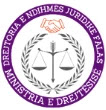 